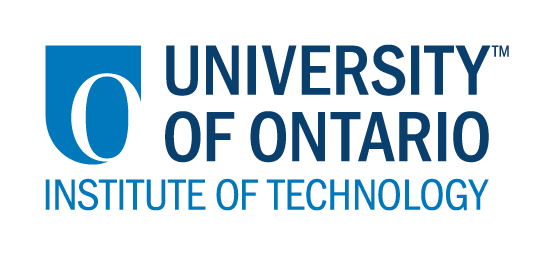 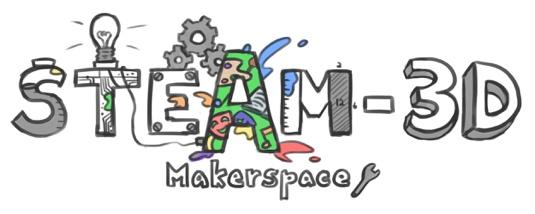 Projet Makerspaces CODE/MOE/UOIT--Plan de leçonConseil Scolaire: Grand Erie District School BoardAnnée(s): 3e annéeSujet: Les études sociales – le Canada pendant le XIXe siècleGrandes idées: Les différentes communautés du Canada au début du XIXe siècle influencent notre façon de vivre aujourd'hui. Attentes du curriculum:Comparez les modes de vie de certains groupes au Canada au début du XIXe siècle et décrivez certains des changements qui ont eu lieu entre cette époque et aujourd'hui. Contenus d’apprentissages :A1.1 Décrire certaines similitudes et différences dans divers aspects de la vie quotidienne.A1.2 Comparer certains des rôles et des défis auxquels font face les gens au Canada au début du XIXe siècle avec ceux d'aujourd'hui.A1.3 Identifier certains éléments clés de l'identité canadienne. Grandes idées: Les différentes communautés du Canada au début du XIXe siècle influencent notre façon de vivre aujourd'hui. Attentes du curriculum:Comparez les modes de vie de certains groupes au Canada au début du XIXe siècle et décrivez certains des changements qui ont eu lieu entre cette époque et aujourd'hui. Contenus d’apprentissages :A1.1 Décrire certaines similitudes et différences dans divers aspects de la vie quotidienne.A1.2 Comparer certains des rôles et des défis auxquels font face les gens au Canada au début du XIXe siècle avec ceux d'aujourd'hui.A1.3 Identifier certains éléments clés de l'identité canadienne. Buts d’apprentissages:« On apprend à… »-  identifier les façons dont notre société est différente maintenant que par le passé- comparer les différents rôles et défis- identifier les composantes clés de l'identification canadienne Critères de succès:  Nous aurons du succès quand…- nous pouvons montrer une compréhension des changements du passé au présent.- nous pouvons montrer une compréhension des différents rôles et comment ils ont changé. Aperçu de la leçon:Les étudiant(e)s commencent à rechercher des domaines de la vie quotidienne en 1780-1850. Les élèves se pencheront sur les différents aspects de la vie passée au Canada et commenceront à les comparer aux aspects actuels de la vie canadienne. Cela comprendra les vêtements, la nourriture, la vie des enfants, l'école et la religion.Aperçu de la leçon:Les étudiant(e)s commencent à rechercher des domaines de la vie quotidienne en 1780-1850. Les élèves se pencheront sur les différents aspects de la vie passée au Canada et commenceront à les comparer aux aspects actuels de la vie canadienne. Cela comprendra les vêtements, la nourriture, la vie des enfants, l'école et la religion.Matériaux et technologie à employer:  - D2L et des encyclopédies en ligne- des iPads/ordis- des livres- des vidéos de moments patrimoniaux canadiensMatériaux et technologie à employer:  - D2L et des encyclopédies en ligne- des iPads/ordis- des livres- des vidéos de moments patrimoniaux canadiensAccommodations/ Modifications:  - pour ceux qui ont du mal à écrire, leur ami(e) peut aider- des conférences élève-enseignant(e)La leçon sera différencié par:Le contenu : l’enseignant(e) peut aider avec la lecture. Le produit : les élèves peuvent montrer leur produit final en forme d’affiche, ou avec la technologie écran vertMINDS ON:  MINDS ON:  Pendant cette phase, l’enseignant(e) pourra : • Activer les connaissances préalables des élèves; • Engager les élèves en posant des questions qui suscitent la réflexion ;• Recueillir des données d'évaluation diagnostique et / ou formative par l'observation et l'interrogatoire ; Pendant cette phase, les étudiant(e)s pourraient • participer en discussions ; • proposer des stratégies ; • Interroger le professeur et ses camarades de classe ; • Faire des liens et réfléchir sur l'apprentissage antérieur.Décrivez comment vous allez introduire l'activité d'apprentissage à vos élèves.Les élèves regarderont quelques moments du patrimoine canadien.Les élèves partageront des histoires de leurs grands-parents du Canada qu'ils/elles connaissaient. Quelles questions clés poseriez-vous ? 1. En quoi nos vies sont-elles semblables et différentes de la vie des gens dans le passé?2. Quelles méthodes pouvons-nous utiliser pour découvrir les défis rencontrés par les gens dans le passé?3. Comment les gens dans le passé se rapportaient-ils/elles à l'environnement? Comment allez-vous recueillir des données diagnostiques ou formatives sur les niveaux actuels de compréhension des élèves ? Les élèves travailleront en groupe pour déterminer ce qu'ils/elles savent ou comprennent au sujet de cette période. Cela aidera également à découvrir des idées fausses.Comment les élèves seront-ils/elles groupé(e)s ? Comment les documents seront-ils distribués ?Les élèves seront en groupes de 4 élèves maximum.Décrivez comment vous allez introduire l'activité d'apprentissage à vos élèves.Les élèves regarderont quelques moments du patrimoine canadien.Les élèves partageront des histoires de leurs grands-parents du Canada qu'ils/elles connaissaient. Quelles questions clés poseriez-vous ? 1. En quoi nos vies sont-elles semblables et différentes de la vie des gens dans le passé?2. Quelles méthodes pouvons-nous utiliser pour découvrir les défis rencontrés par les gens dans le passé?3. Comment les gens dans le passé se rapportaient-ils/elles à l'environnement? Comment allez-vous recueillir des données diagnostiques ou formatives sur les niveaux actuels de compréhension des élèves ? Les élèves travailleront en groupe pour déterminer ce qu'ils/elles savent ou comprennent au sujet de cette période. Cela aidera également à découvrir des idées fausses.Comment les élèves seront-ils/elles groupé(e)s ? Comment les documents seront-ils distribués ?Les élèves seront en groupes de 4 élèves maximum.ACTION:  ACTION:  Pendant cette phase, l’enseignant(e) pourra : • Poser des questions ; • Clarifier les idées fausses, en redirigeant les élèves par questionnement ; • Répondre aux questions des élèves (mais éviter de fournir une solution au problème)• observer et évaluer ; • Encourager les élèves à représenter leur pensée de façon concrète et / ou avec des dessins ; • Encourager les élèves à clarifier leurs idées et à poser des questions à d'autres élèves.Pendant cette phase, les étudiant(e)s pourraient : • Représenter leur pensée (en utilisant des nombres, des images, des mots, des matériel de manipulation, des actions, etc.) ;• Participer activement à des groupes entiers, de petits groupes ou en groupes indépendants ;• Expliquer leur pensée à l’enseignant(e) et à leurs camarades de classe ; • Explorer et développer des stratégies et des concepts. Décrivez les tâches dans lesquelles vos élèves seront engagés.Les élèves écriront un script puis enregistreront la présentation sous forme de vidéo. Ensuite, le groupe montrera la vidéo à la classe.Quelles idées fausses ou difficultés pensez-vous qu'ils/elles pourraient éprouver?Les élèves ne comprennent peut-être pas qu'à l'époque il n'y avait pas de télévision ou de radio. Les élèves auront du mal à comprendre qu'il n'y avait pas de l'électricité dans le passé.Comment vont-ils/elles démontrer leur compréhension du concept?Les étudiant(e)s seront regroupés en partenaires et choisiront une décennie entre 1780 et 1850, ainsi qu'un groupe distinct de personnes (Premières Nations, Métis, Français, Britanniques, Noirs). Les élèves feront des recherches sur le logement, les vêtements, la nourriture, la religion, le travail, les loisirs et les enfants.Les élèves écriront un mini-script sur la vie de ce temps-là. Les élèves devront inclure toutes les informations ci-dessus.Comment allez-vous recueillir vos données d'évaluation (par exemple, liste de contrôle, notes anecdotiques) ? - des notes anecdotiques- des conférences élèves-enseignant(e) chaque semaine- des notes de réflexions de chaque élève écrit dans leur cahierDécrivez les tâches dans lesquelles vos élèves seront engagés.Les élèves écriront un script puis enregistreront la présentation sous forme de vidéo. Ensuite, le groupe montrera la vidéo à la classe.Quelles idées fausses ou difficultés pensez-vous qu'ils/elles pourraient éprouver?Les élèves ne comprennent peut-être pas qu'à l'époque il n'y avait pas de télévision ou de radio. Les élèves auront du mal à comprendre qu'il n'y avait pas de l'électricité dans le passé.Comment vont-ils/elles démontrer leur compréhension du concept?Les étudiant(e)s seront regroupés en partenaires et choisiront une décennie entre 1780 et 1850, ainsi qu'un groupe distinct de personnes (Premières Nations, Métis, Français, Britanniques, Noirs). Les élèves feront des recherches sur le logement, les vêtements, la nourriture, la religion, le travail, les loisirs et les enfants.Les élèves écriront un mini-script sur la vie de ce temps-là. Les élèves devront inclure toutes les informations ci-dessus.Comment allez-vous recueillir vos données d'évaluation (par exemple, liste de contrôle, notes anecdotiques) ? - des notes anecdotiques- des conférences élèves-enseignant(e) chaque semaine- des notes de réflexions de chaque élève écrit dans leur cahierCONSOLIDATION: Réflexion et ConnectionCONSOLIDATION: Réflexion et ConnectionPendant cette phase, l’enseignant(e) pourra : • Encourager les élèves à expliquer une variété de stratégies d'apprentissage ; • Demander aux élèves de défendre leurs procédures et de justifier leurs réponses ; • Clarifier les malentendus ; • Relier des stratégies et des solutions à des types de problèmes similaires afin d'aider les élèves à généraliser les concepts ; • Résumer la discussion et mettre l'accent sur des points ou des concepts clés.Pendant cette phase, les étudiant(e)s pourraient : • Partager leurs découvertes ; • Utilise une variété de représentations concrètes pour démontrer leur compréhension• justifier et expliquer leurs pensées ; • réfléchir sur leurs apprentissages.Comment choisirez-vous les élèves ou les groupes d'élèves qui doivent partager leur travail avec la classe (ex. Montrer une variété de stratégies, montrer différents types de représentations, illustrer un concept clé) ? Les élèves travailleront en groupes. 
Quelles questions clés poserez-vous lors du débriefing?Les élèves réfléchiront sur les temps passés et présents - les similitudes et les différences.Quelles sont les choses que vous auriez aimées dans le passé?Quelles sont les choses que tu n'aurais pas aimées?Quels sont les avantages de la façon dont les gens vivaient dans le passé?Quelles sont les choses que nous avons changées pour le mieux? Comment choisirez-vous les élèves ou les groupes d'élèves qui doivent partager leur travail avec la classe (ex. Montrer une variété de stratégies, montrer différents types de représentations, illustrer un concept clé) ? Les élèves travailleront en groupes. 
Quelles questions clés poserez-vous lors du débriefing?Les élèves réfléchiront sur les temps passés et présents - les similitudes et les différences.Quelles sont les choses que vous auriez aimées dans le passé?Quelles sont les choses que tu n'aurais pas aimées?Quels sont les avantages de la façon dont les gens vivaient dans le passé?Quelles sont les choses que nous avons changées pour le mieux? 